Surface-mounted fan, fire protection ER-APB 60 HPacking unit: 1 pieceRange: B
Article number: 0084.0160Manufacturer: MAICO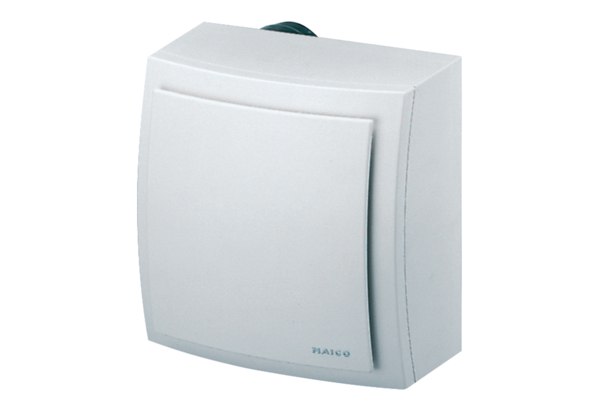 